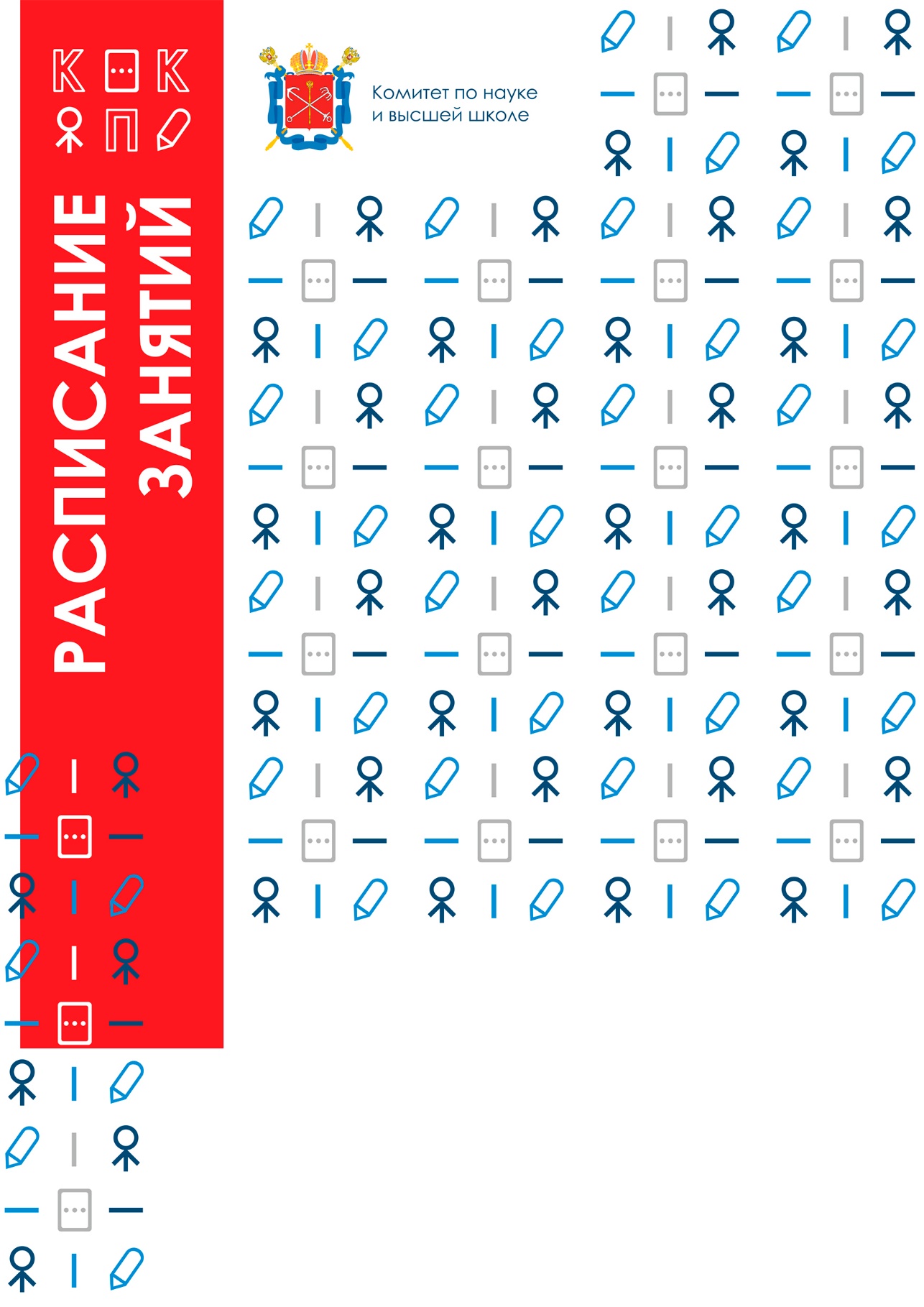 ДатаТемаВремяФормаВыступающий(звание, должность, Ф.И.О.)Место проведения05.06ВторникГосударственные меры и приоритеты по регулированию профилактики/противодействия экстремизму и содействию общественному согласию10.00 – 11.30ЛекцияГорюнов П.Ю.канд. социол. наукУл. Рубинштейна 15/17Ауд. № 105.06ВторникГосударственные меры и приоритеты по регулированию профилактики/противодействия экстремизму и содействию общественному согласию11.45 – 13.15ЛекцияГорюнов П.Ю.канд. социол. наукУл. Рубинштейна 15/17Ауд. № 105.06ВторникИнформационное пространство сети Интернет в системе влияния на межкультурное воспитание и распространение экстремизма14.00 – 15.30ЛекцияГорюнов П.Ю.канд. социол. наукУл. Рубинштейна 15/17Ауд. № 105.06ВторникТренинг «Дискавери»15.45 – 17.15ТренингОрлова М.В.Психолог, гештальт-терапевтУл. Рубинштейна 15/17Ауд. № 107.06ЧетвергТематическое занятие «Медиация – методика бесконфликтного общения»10.00 – 11.30СеминарБриль М.С.канд. психол. наукУл. Рубинштейна 15/17Ауд. № 107.06ЧетвергТренинг «СММ продвижение в социальных медиа»11.45 – 13.15ТренингГорюнов П.Ю.канд. социол. наукУл. Рубинштейна 15/17Ауд. № 107.06ЧетвергТренинг «СММ продвижение в социальных медиа»14.00 – 15.30ТренингГорюнов П.Ю.канд. социол. наукУл. Рубинштейна 15/17Ауд. № 109.06СубботаМежнациональные отношения и этническая идентичность10.00 – 11.30ЛекцияРумянцева П.В.канд. психол. наукУл. Рубинштейна 15/17Ауд. № 109.06СубботаВопросы теории и практики межкультурной коммуникации и аккультурации. Психологический анализ11.45 – 13.15ЛекцияРумянцева П.В.канд. психол. наукУл. Рубинштейна 15/17Ауд. № 109.06СубботаТрансформация этнической идентичности14.00 – 15.30СеминарРумянцева П.В.канд. психол. наук.Ул. Рубинштейна 15/17Ауд. № 109.06СубботаСоциально-психологические технологии формирования толерантности в молодежной среде  15.45 – 17.15ТренингРумянцева П.В.канд. психол. наукУл. Рубинштейна 15/17Ауд. № 114.06ЧетвергТренинг «Дискавери»10.00 – 11.30ТренингОрлова М.В.Психолог, гештальт-терапевтУл. Рубинштейна 15/17Ауд. № 114.06ЧетвергТренинг «Дискавери»11.45 – 13.15ТренингОрлова М.В.Психолог, гештальт-терапевтУл. Рубинштейна 15/17Ауд. № 114.06ЧетвергТренинг «Дискавери»14.00 – 15.30ТренингОрлова М.В.Психолог, гештальт-терапевтУл. Рубинштейна 15/17Ауд. № 114.06ЧетвергТренинг «Дискавери»15.45 – 17.15ТренингОрлова М.В.Психолог, гештальт-терапевтУл. Рубинштейна 15/17Ауд. № 116.06СубботаТребования к педагогической компетентности преподавателя ВУЗа и ССУЗа, определяющие эффективность организации и проведения педагогической деятельности, направленной на предупреждение экстремистских проявлений в студенческой среде10.00 – 11.30ЛекцияЭрлих О.В.канд. пед. наукУл. Рубинштейна 15/17Ауд. № 116.06СубботаМаргинальность как условие инициирования потенциала экстремистского поведения студента ВУЗа и ССУЗа11.45 – 13.15ЛекцияЭрлих О.В.канд. пед. наукУл. Рубинштейна 15/17Ауд. № 116.06СубботаМикротренинг социально-психологической адаптации и эффективного межличностного взаимодействия14.00 – 15.30ТренингЭрлих О.В.канд. пед. наукУл. Рубинштейна 15/17Ауд. № 116.06СубботаВозможности современных личностно-ориентированных  интерактивных  педагогических технологий  в деятельности образовательных организаций 15.45 – 17.15ТренингЭрлих О.В.канд. пед. наукУл. Рубинштейна 15/17Ауд. № 128.06ЧетвергИтоговая аттестация в форме групповой защиты выпускной работы на конференцииВсе группыДом Молодежи «Квадрат»Ул. Передовиков, 16 корп. 2